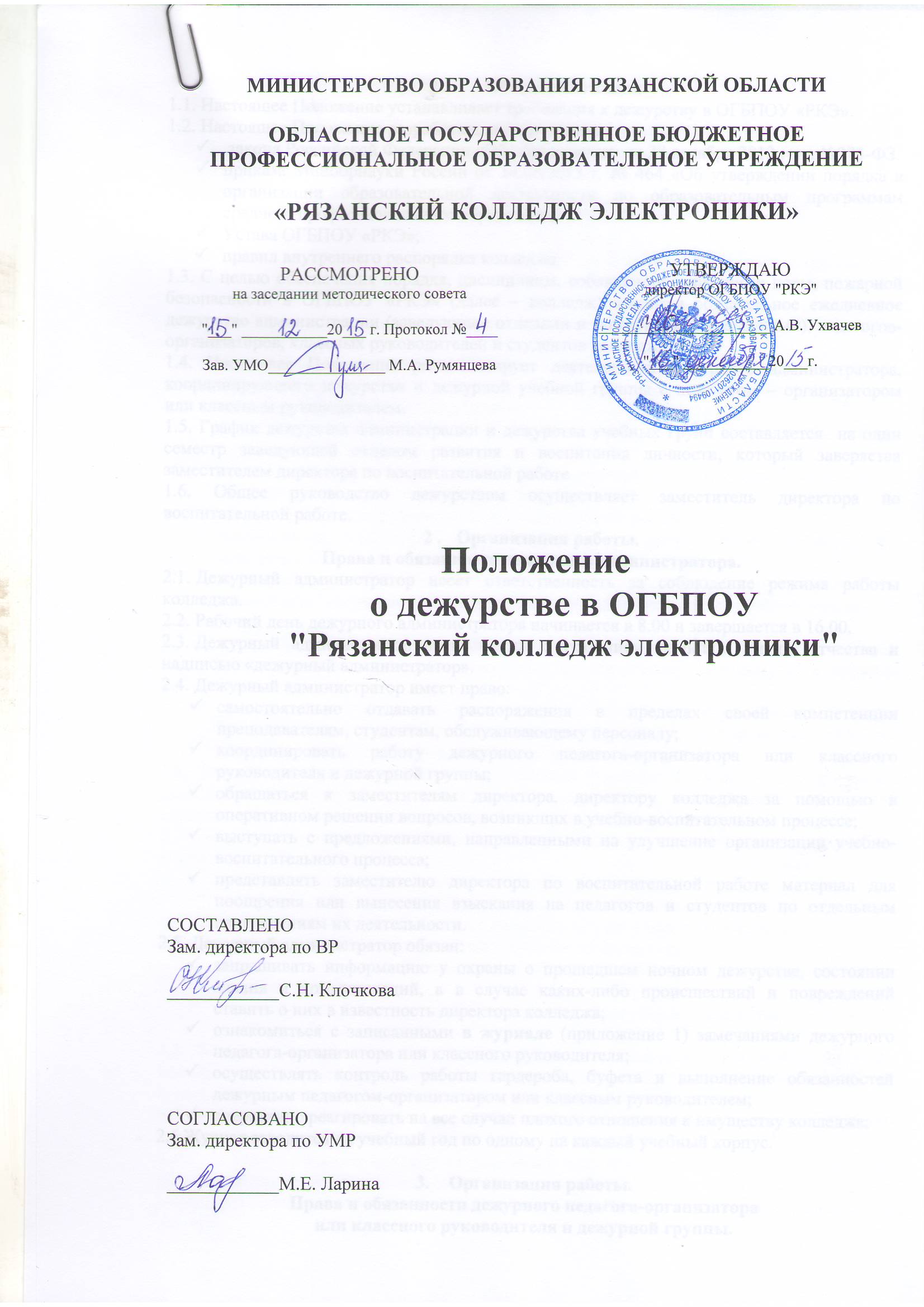 Общие положения1.1. Настоящее Положение устанавливает требования к дежурству в ОГБПОУ «РКЭ».1.2. Настоящее Положение разработано на основании:  закона Российской Федерации «Об образовании» от 29 декабря 2012 года №273-ФЗ. приказа Минобрнауки России от 14.06.2013 г. № 464 «Об утверждении порядка и организации образовательной деятельности по образовательным программам среднего профессионального образования»,Устава ОГБПОУ «РКЭ»;правил внутреннего распорядка колледжа.1.3. С целью обеспечения порядка, дисциплины, соблюдения санитарных норм, пожарной безопасности в ОГБПОУ «РКЭ» (далее – колледж) вводится обязательное ежедневное дежурство администрации (заведующие отделами и заведующие отделениями), педагогов-организаторов, классных руководителей и студентов колледжа.1.4. Настоящее Положение регламентирует деятельность дежурного администратора, координирующего дежурство и дежурной учебной группы с педагогом – организатором или классным руководителем.1.5. График дежурства администрации и дежурства учебных групп составляется  на один семестр заведующей отделом развития и воспитания личности, который заверяется заместителем директора по воспитательной работе1.6. Общее руководство дежурством осуществляет заместитель директора по воспитательной работе.Организация работы.Права и обязанности дежурного администратора.Дежурный администратор несет ответственность за соблюдение режима работы колледжа.Рабочий день дежурного администратора начинается в 8.00 и завершается в 16.00.Дежурный администратор носит бейдж с указанием фамилии, имени, отчества и надписью «дежурный администратор». Дежурный администратор имеет право:самостоятельно отдавать распоряжения в пределах своей компетенции преподавателям, студентам, обслуживающему персоналу;координировать работу дежурного педагога-организатора или классного руководителя и дежурной группы;обращаться к заместителям директора, директору колледжа за помощью в оперативном решении вопросов, возникших в учебно-воспитательном процессе;выступать с предложениями, направленными на улучшение организации учебно-воспитательного процесса;представлять заместителю директора по воспитательной работе материал для поощрения или вынесения взыскания на педагогов и студентов по отдельным направлениям их деятельности.Дежурный администратор обязан:  запрашивать информацию у охраны о прошедшем ночном дежурстве, состоянии здания и коммуникаций, а в случае каких-либо происшествий и повреждений ставить о них в известность директора колледжа;ознакомиться с записанными в журнале (приложение 1) замечаниями дежурного педагога-организатора или классного руководителя;осуществлять контроль работы гардероба, буфета и выполнение обязанностей дежурным педагогом-организатором или классным руководителем;оперативно реагировать на все случаи плохого отношения к имуществу колледжа;2.6 Журнал заводится на учебный год по одному на каждый учебный корпус.Организация работы.Права и обязанности дежурного педагога-организатораили классного руководителя и дежурной группы.К дежурству по колледжу привлекаются студенты всех курсов.Учебная группа заступает на дежурство с 8.30 до 16.00 часов в течение недели. При неполной неделе срок дежурства может быть продлен.Расставляются посты на первом этаже учебных корпусов.Педагог-организатор или классный руководитель и дежурные носят бейджи с надписью «дежурный», передают их по окончании дежурства заступающей группе. Журнал передается заступающему дежурному педагогу-организатору или классному руководителю.Передача дежурства происходит в субботу в 13-30 часов.В своей работе педагог-организатор или классный руководитель подчиняется дежурному администратору и несет ответственность за качество дежурства группы.Педагог-организатор или классный руководитель осуществляет дежурство совместно с группой с 8.30 до 16.00 часов независимо от наличия или отсутствия занятий у него, как преподавателя, по расписанию.Дежурный педагог-организатор или классный руководитель обязан:известить заранее учебную группу о предстоящем дежурстве и назначить дежурных (2-4 человека) на каждый день недели;разместить в учебном журнале группы график дежурств на неделю, чтобы данным студентам не ставились «нб»;провести инструктаж, ежедневно контролировать и нести ответственность за выполнение обязанностей дежурной группы;согласовывать свои решения с дежурным администратором;анализировать исполнение обязанностей дежурства группы в конце учебного дня с дежурным администратором;ежедневно по окончании учебного дня принимать и после устранения всех отмеченных на постах недостатков освобождать студентов учебной группы от дежурства; о нарушениях и недостатках, обнаруженных в ходе дежурства, принимать меры по их устранению, докладывать дежурному администратору, указывать их в журнале дежурств;проводить со студентами индивидуальную разъяснительную работу с целью предупреждения правонарушений и поддержания санитарно-гигиенического состояния учебных корпусов на должном уровне.Дежурный педагог-организатор или классный руководитель совместно с дежурным администратором осуществляет ежедневный контроль за опоздавшими на занятия студентами и составляет соответствующий список в графе журнала дежурств.Дежурная группа совместно с педагогом-организатором или классным руководителем контролирует:соблюдение студентами правил внутреннего распорядка колледжа;соблюдение порядка и чистоты в рекреациях, на лестницах, в коридорах учебных корпусов, в буфете, в туалетах, на парадных входах в корпусах колледжа;поддерживание порядка в учебных корпусах во время перемен;обеспечение порядка при проведении общих мероприятий для студентов колледжа от начала до конца;использование услуг гардероба (нахождение студентов в верхней одежде во время учебных занятий запрещено).Дежурная группа выявляет посторонних лиц в колледже, так как нахождение посторонних лиц запрещено, докладывает о них дежурному педагогу-организатору или классному руководителю.Дежурная группа оказывает помощь в выполнении работ по просьбе административно-хозяйственной службы колледжа.В конце учебного дня вместе дежурным педагогом-организатором или классным руководителем и старостой дежурной группы проверить общее состояние колледжа и результаты дежурства отразить в журнале дежурств, который хранится на рабочем месте вахтера. Приложение 1Журнал дежурстваДата дежурства: ____________________________                                   Дежурный педагог-организатор или классный руководитель (ФИО):___________________________________________________________________________________________________Дежурная группа:_______________________________	Дежурные студенты (фамилия, имя)1._____________________________________________________________________________2._____________________________________________________________________________3._____________________________________________________________________________4._____________________________________________________________________________Отметки о нарушениях правил внутреннего распорядка обучающимися:Подпись дежурного педагога-организатора или классного руководителя:________________Подпись дежурного администратора: 	___________________________________________ЛИСТ ОЗНАКОМЛЕНИЯс Положением о дежурстве в  ОГБПОУ «РКЭ»Выявленные нарушенияФИО нарушителейопоздания на уроки;хождение в верхней одежде и в головных уборах; громкий разговор, шум в коридорах во время занятий; нарушение чистоты и порядка (бросание фантиков, пластиковых стаканчиков, бахил и др.)курение;нецензурная брань;Иное (указать)______________________________________________________№п/пДОЛЖНОСТЬФИОДАТАПОДПИСЬ